Breathing SystemHomework 21.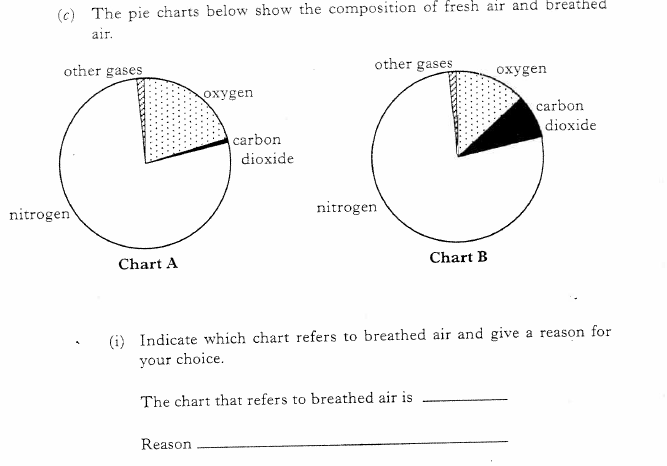 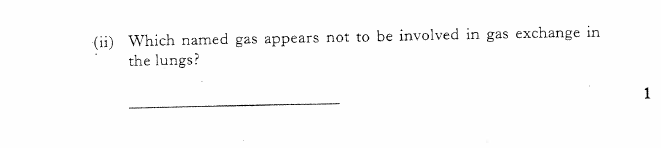 2.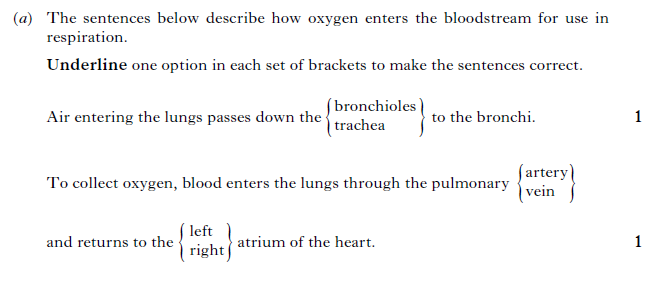 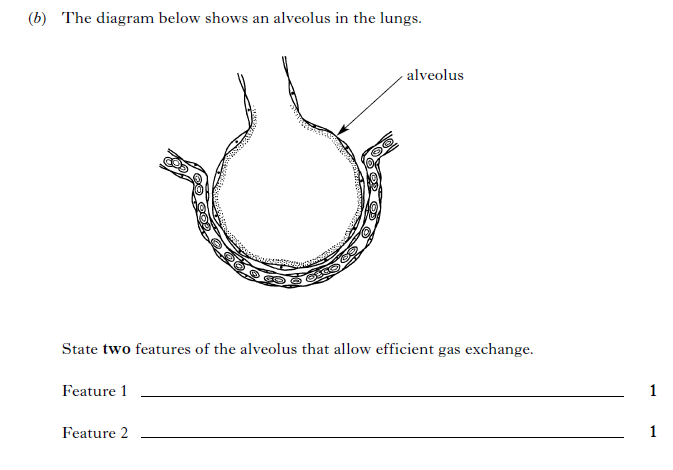 3.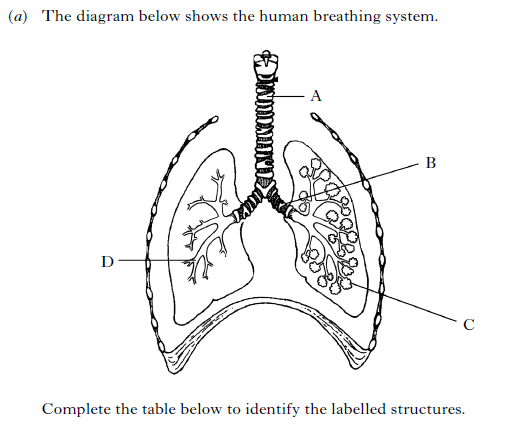 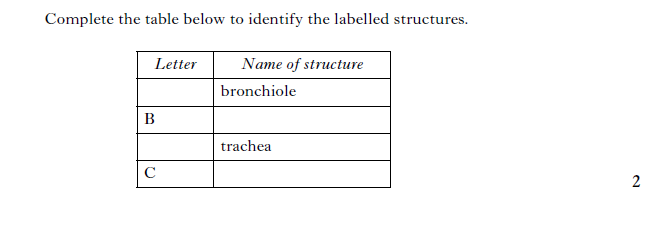 3.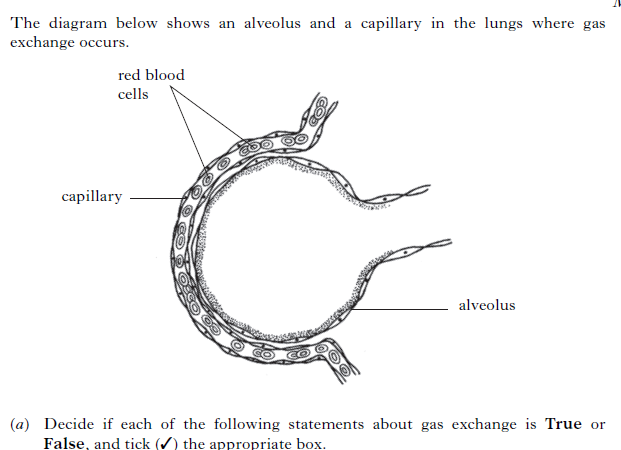 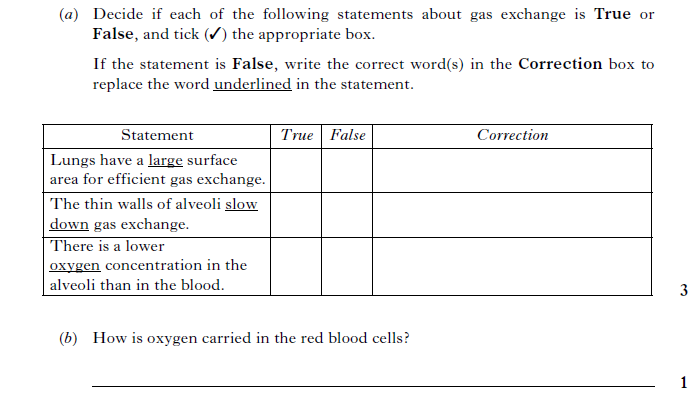 